Jeu des boutonsIl faut-autant de vêtement que de participants (tee-shirt en papier comme sur le modèle ou vêtement de poupée, ou une de vos chaussettes …)-10 boutons par vêtement-1 dé : on peut jouer avec un dé chiffré ou un dé classique-chaque joueur lance le dé à tour de rôle et doit enlever de son vêtement le nombre de boutons inscrit sur le dé-S’il ne reste que 3 boutons sur son vêtement et que le dé affiche 5, par exemple, on passe son tour-Le gagnant est celui qui n’a plus de boutons sur son vêtement.-Pour les plus grand, on peut jouer avec 20 boutons par joueur, ou avec 30 boutons et 2 dés.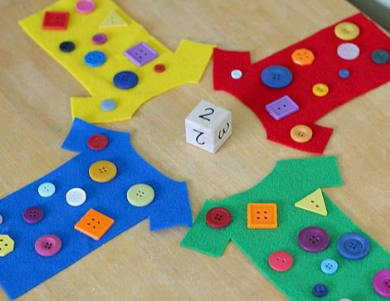 